【交通部觀光署雲嘉南濱海國家風景區管理處新聞稿】發稿日期:113年5月22日 新聞聯絡人：洪肇昌副處長 電話：06-7861000轉113新聞聯絡人：洪瑞鴻科長   電話：06-7861000轉240文稿主旨：台南COSPLAY踩街嘉年華，號召大家5/25一起邁向成功之路！　　交通部觀光署雲嘉南濱海國家風景區管理處(以下簡稱雲嘉南管理處)首度與正統鹿耳門聖母廟共同合作，以「邁向成功之路」為活動號召，訂於5月25日上午11點至晚上9點在壯麗古風的鹿耳門聖母廟，舉辦COSPLAY踩街嘉年華及輪轉山海圳自行車活動。邀請熱愛攝影、COSPLAY的民眾，把握這次踩街嘉年華，盡情參與，共同參與踩街活動，現場也安排表演互動、租借漢服活動、媽祖保佑邁向成功FUN市集與輪轉山海圳活動，還有多項優惠及抽獎活動，歡迎親子家庭來到聖母廟，度過充實的周末假日。
　　本次COSPLAY踩街嘉年華從下午3點在聖母廟登場，活動結合創意評比，由15組COSER參賽隊伍，穿著古風主題、漫畫、動畫、電影等人物裝扮一同踩街，並於下午3點10分在媽祖殿前、下午4點10分在大安生鮮超市進行情境式演出，由專業評審依照評比標準進行評分，主辦單位規劃最佳造型獎、最佳團隊獎、最佳表現獎等豐富獎項，總獎金超過6萬元！ 　　下午1點50分及5點30分有兩場COSER互動時間，民眾可以與COSER面對面互動，並投票給心儀的隊伍，得到最多票數的隊伍將獲得票選人氣獎！　　雲嘉南管理處表示，本次活動規劃多項優惠好康，歡迎民眾、親子家庭前來聖母廟參與活動，。好康一：填寫問券，並將摸彩券投入指定地點，即可抽任天堂Switch等優質好禮。好康二：活動當天租借漢服享限時特惠價。好康三：現場於服務台索取DM，即可兌換聖母廟周邊商家優惠。好康四：穿漢服逛市集，贈送市集消費券（數量有限，送完為止）。　　超萌的IP角色「廢柴」將來到活動現場與大家同樂，歡迎5月25日一起來到鹿耳門聖母廟，體驗COSPLAY踩街嘉年華，觀賞精彩的互動表演，現場也可租借華麗古服，一同參與COSPLAY互動。有關本活動更多訊息，請上「雲嘉南，好好玩！！！」臉書粉絲專頁查詢。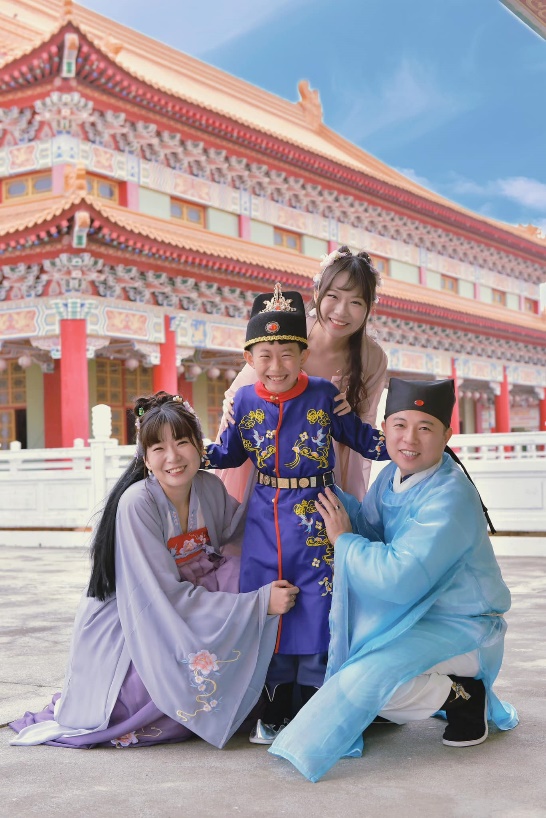 (圖/正統鹿耳門聖母廟提供)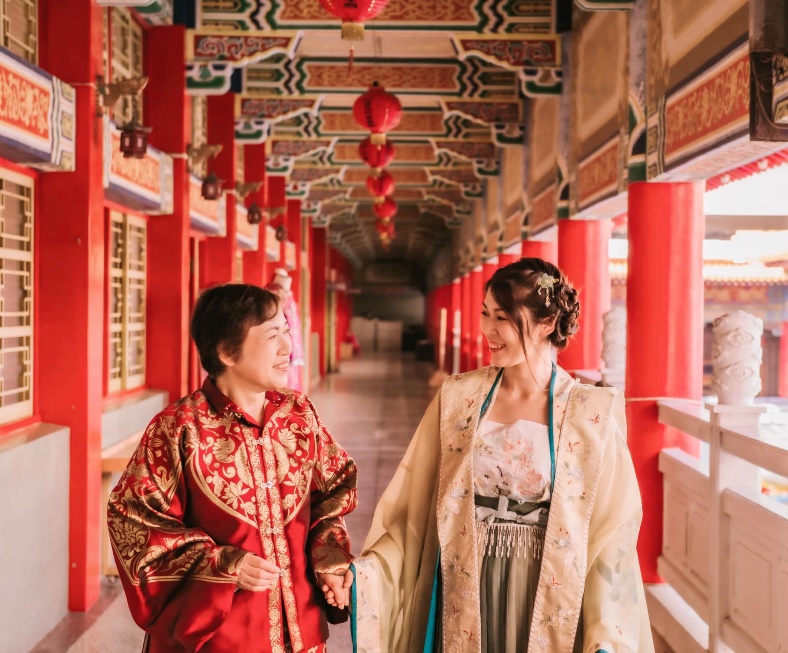 (圖/正統鹿耳門聖母廟提供)